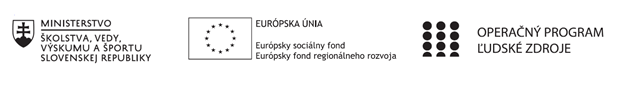 Správa o činnosti pedagogického klubu Príloha:Prezenčná listina zo stretnutia pedagogického klubuPríloha správy o činnosti pedagogického klubu                                                                                             PREZENČNÁ LISTINAMiesto konania stretnutia: ZŠ Sama CambelaDátum konania stretnutia: 25. 05. 2021Trvanie stretnutia: 13:00 – 16:00Zoznam účastníkov/členov pedagogického klubu:Prioritná osVzdelávanieŠpecifický cieľ1.1.1 Zvýšiť inkluzívnosť a rovnaký prístup ku kvalitnému vzdelávaniu a zlepšiť výsledky a kompetencie detí a žiakovPrijímateľZákladná škola Sama Cambela, Školská 14, 976 13 Slovenská ĽupčaNázov projektuZvýšenie kvality vzdelávania na ZŠ Sama Cambela v Slovenskej ĽupčiKód projektu  ITMS2014+312011R070Názov pedagogického klubu 5.6.3. Pedagogický klub - finančná gramotnosť s písomným výstupomDátum stretnutia  pedagogického klubu25. 05. 2021Miesto stretnutia  pedagogického klubuZŠ Sama CambelaMeno koordinátora pedagogického klubuMgr. Anna DávidováOdkaz na webové sídlo zverejnenej správywww.zsslovlupca.edu.skManažérske zhrnutie:krátka anotáciafinancie v rozprávkach, tri grošekľúčové slová groš – euro, požičaj – vráť, investícia do budúcnaHlavné body, témy stretnutia, zhrnutie priebehu stretnutia: Na stretnutí sme v tvorivej atmosfére pripravovali dramatizáciu rozprávky o troch grošoch. Táto rozprávka nebola vybraná náhodne, nakoľko je to typická rozprávka, ktorá nesie ponaučenie ako dobre finančne hospodáriť. V pôvodnej rozprávke vystupujú postavy kráľ a cestár, v našej rozprávke to bude majiteľ  podniku a jeho zamestnanec - údržbár.  Podnik má finančné problémy a preto jeho majiteľ hľadá inšpiráciu, ako túto situáciu vyriešiť. Po porade s finančnou radou podniku je situácia bezvýchodisková, ešte viac sa zamotáva. Členovia finančnej rady nehľadajú efektívne riešenie, výhodné pre podnik, ale pozerajú len na svoje finančné zabezpečenie. Majiteľ podniku sa vybral na obhliadku svojej firmy v nádeji, že príde na správne riešenie. Pri náhodnom stretnutí s údržbárom prejde reč na tému financie. Majiteľ podniku zisťuje od svojho zamestnanca, ako on vychádza s financiami a dostáva sa mu prekvapivej odpovede. Hoci tento zamestnanec má najnižšiu mzdu v podniku, dokáže sa postarať o svoju rodinu. Ako? Údržbár mu to prezradil: „Tretinu výplaty vraciam svojim rodičom, ktorí sa o mňa starali a zabezpečili moju budúcnosť. Tretinu v podobe sporenia požičiavam svojim deťom do budúcnosti a iba z tretiny výplaty žijem v súčasnosti. Tým aj svojim deťom naznačujem, ako majú v dospelosti, keď budú zarábať,  hospodáriť s financiami a zároveň si zabezpečujem svoju starobu.“Majiteľ podniku na stretnutí s finančnou radou toto predniesol ako riešenie z krízy. Zástupcovia finančnej rady si uvedomili, že financie rozdeľovali nehospodárne a aby podnik udržali na trhu, musia do neho investovať, šetriť na horšie časy a hospodáriť efektívne.Začali sme pripravovať kostru scenára tejto rozprávky pre 5 postáv:Majiteľ podniku, údržbár a traja členovia finančnej rady.V najbližšom čase zadáme žiakom úlohu – napísať scenár hry podľa prečítaného príbehu majiteľa podniku.Závery a odporúčania:Na základe tohto námetu žiaci vypracujú scenár. Touto hrou môžu žiaci získať jednoduchý návod ako narábať s financiami v reálnom živote.Vypracoval (meno, priezvisko)Ing. Petra Lesníková, PhD.Dátum25. 05. 2021PodpisSchválil (meno, priezvisko)PaedDr. René KováčikDátum25. 05. 2021PodpisPrioritná os:VzdelávanieŠpecifický cieľ:1.1.1 Zvýšiť inkluzívnosť a rovnaký prístup ku kvalitnému vzdelávaniu a zlepšiť výsledky a kompetencie detí a žiakovPrijímateľ:Základná škola Sama Cambela, Školská 14, 976 13 Slovenská ĽupčaNázov projektu:Zvýšenie kvality vzdelávania na ZŠ Sama Cambela v Slovenskej ĽupčiKód ITMS projektu:312011R070Názov pedagogického klubu:5.6.3. Pedagogický klub - finančná gramotnosť s písomným výstupomč.Meno a priezviskoPodpisInštitúcia1.Mgr. Anna DávidováZŠ Sama Cambela2.Mgr. Dagmar JakušováZŠ Sama Cambela3.Mgr. Renáta MaloveskáZŠ Sama Cambela4.Ing. Petra Lesníková, PhD.Technická univerzita ZV